Taxonomy ex (332 N)Answer the following questions1. Explain The Following System of classification :a) Bentham and Hooker .b) Hutchinson .c) Engler2. Write on :                                                                                            24 mark                                  a) Family musaceae.b) Family Papilionaceae . c) Genral characters of Angiosperms.نموذج إجابة مادة تصنيف زهرى متقدم 332نتاريخ الإمتحان 20-6-2017أستاذ المادة د/ أحمد عبدالرازق عبدالله كلية العلوم قسم النباتإجابة السؤال الأولa) Bentham And Hooker .Phanerogams or seed plants divided into Dicotyledons,Gymnospermae and monocotyledons. Dicotyledons divided into Polypetalae,Gamopetalae and monbochlamydeae or incomplete b)Hutchinson .Hutchinson has divided the seed plants into two phyla-1.Gymnosperamae and 2. Angiospermae. The phylum Angiospermae has been further divided into two sub-phyla-1. Dicotyledones and 2. Monocotyledones. The sub-phylum Dicotyledones has been divided into two divisions- 1. Lignosae and 2. Herbacea. The lignosac. A woody group and herbaceae, a herbaceous group. The sub. Phylum Monocotyledones has been divided into three groups – 1. Calyciferae. 2. Crorlliferae and 3. Glumiflorae. The flowers of group Calyciferae posses distinct calyx and corolla; the flowers of group corolliferae posses more or less similar calyx and corolla; the flowers of group Glumiflorae posses much reduced perianth of lodicules.                                                                                               c)Engler :-Engler has divided Phanerogams or seed plants into Dicotyledons,Gymnospermae and monocotyledons. Dicotyledons divided into Polypetalae,Gamopetalae and monbochlamydeae or incomplete إجابة السؤال الثانى2. Write on :a) Family musaceae.Habit : Mostly perennial herbs of big dimensions.Root : AdventitiosSteam: Underground rhizome or root stock.Inflorescence: The flower are borne in terminal spikes or panicles. Flower: Sessile, hermaphrodite, sometimes unisexual.Perianth: Six perianth leaves are found to be arranged in two whorls of three each; gamophyllous or polyphyllous. Androecium: Six stamens, free, usually arranged in two whorls; five stamens are perfect while the sixth one is either absent or rudimentary (staminode). Gynoecium: Three carpels, syncarpous; ovary inferior trilocular, axile placentation, Fruit: Anelongated fleshy, Seeds Exalbuminous. ,b) Family Papilionaceae .Habit: the plant are herb or shrubs and very rarely tree.
Root: is tap root.
Stem: is erct or climbing
Leaves: are alternateوopposite or whorledوusually compound
Inflorescence: is racemose
Flowers pedicellateوzygomorphicو irregularوand complete bisexual.Calyx:5 sepales,gamoseplous.Corolla: 5petalesAndroecium: 10 stamensGynoecium: one carpel ovary superior,marginal placentationFruits: legume                                                                                                             c) Genral characters of Angiosperms.3th year Botan & Chem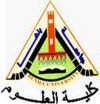 May – 2017Date : 20/6/2017Time:2 hoursBenha UniversityFaculty Of ScienceBotany Departement